Администрация Богородского муниципального округаНижегородской областиФИНАНСОВОЕ УПРАВЛЕНИЕПРИКАЗ28.12.2020						№45Об утверждении Порядка взыскания неиспользованных остатков субсидий и бюджетных инвестиций, предоставляемых из бюджета Богородского муниципального округа Нижегородской области бюджетным и автономным учреждениямВ соответствии с частью 19 статьи 30 Федерального закона от 08.05.2010 № 83-ФЗ «О внесении изменений в отдельные законодательные акты Российской Федерации в связи с совершенствованием правового положения государственных (муниципальных) учреждений» п р и к а з ы в а ю:1. Утвердить прилагаемыйПорядок взыскания неиспользованных остатков субсидий и бюджетных инвестиций, предоставляемых из бюджета Богородского муниципального округа Нижегородской области бюджетным и автономным учреждениям.2. Признать утратившим силу с 1 мая 2021 года:2.1. Приказ Финуправления администрации Богородского муниципального района нижегородской области от 29 декабря 2012 года № 89 «Об утверждении Порядка взыскания неиспользованных остатков субсидий и бюджетных инвестиций, предоставляемых из районного бюджета бюджетным и автономным учреждениям»;2.2. Приказ Финуправления администрации Богородского муниципального района нижегородской области от 30 декабря 2014 года № 104 «О внесении изменений в приказ Финуправления администрации Богородского муниципального района нижегородской области от 29 декабря 2012 года № 89 «Об утверждении Порядка взыскания неиспользованных остатков субсидий и бюджетных инвестиций, предоставляемых из районного бюджета бюджетным и автономным учреждениям»»3. Настоящий приказ вступает в силу с 1 января 2021 года и применяется к бюджетным и автономным учреждениям, которым предоставляются из бюджета Богородского муниципального округа Нижегородской области субсидии в соответствии с абзацем вторым пункта 1 статьи 78.1 и бюджетные инвестиции в соответствии с пунктом 5 статьи 79 Бюджетного кодекса Российской Федерации.4. Контроль за исполнением настоящего приказа оставляю за собой.Зам. главы администрации района–начальник финансового управления						С. А. СолуяноваУТВЕРЖДЕНприказом Финансового управленияадминистрации Богородскогомуниципального округаНижегородской областиот 28.12.2020 № 45Порядоквзыскания неиспользованных остатков субсидий и бюджетных инвестиций, предоставляемых из бюджета Богородского муниципального округа Нижегородской области бюджетным и автономным учреждениям(далее – Порядок)1. Настоящий Порядок разработан в соответствии с частью 19 статьи 30 Федерального закона от 08.05.2010 № 83-ФЗ «О внесении изменений в отдельные законодательные акты Российской Федерации в связи с совершенствованием правового положения государственных (муниципальных) учреждений» и устанавливает правила взыскания в доход бюджета Богородского муниципального округа Нижегородской области (далее – бюджет округа) предоставленных ранее и неиспользованных на 1 января текущего года остатков субсидий на цели, не связанные с финансовым обеспечением выполнения государственного задания на оказание государственных услуг (выполнение работ) (далее - целевые субсидии), и остатков бюджетных инвестиций в форме капитальных вложений в основные средства бюджетных и автономных учреждений (далее - бюджетные инвестиции).2. Взысканию подлежат неиспользованные остатки целевых субсидий и остатки бюджетных инвестиций, в отношении которых соответствующими органами местного самоуправления Богородского муниципального округа Нижегородской области, осуществляющими функции и полномочия учредителя бюджетного или автономного учреждения, не принято решение о наличии потребности в направлении их на те же цели в текущем финансовом году.3. При наступлении текущего финансового года остатки целевых субсидий и остатки бюджетных инвестиций, не использованные на 1 января текущего года и не перечисленные бюджетными и автономными учреждениями в бюджет округа, зачисляются отделом казначейского исполнения бюджета Финансового управления администрации Богородского муниципального округа Нижегородской области на лицевые счета бюджетных и автономных учреждений без права их расходования.4. Органы местного самоуправления Богородского муниципального округа Нижегородской области, осуществляющие функции и полномочия учредителя бюджетного или автономного учреждения, в срок до 1 апреля текущего финансового года представляют сведения об остатках целевых субсидий и бюджетных инвестиций, не использованных на 1 января текущего года и не перечисленных в бюджет округа, по формам согласно приложениям 1, 2 в двух экземплярах в бюджетный отдел Финансового управления администрации Богородского муниципального округа Нижегородской области.Бюджетный отдел совместно с отделом учета и отчетности в течение 15 рабочих дней согласовывают представленные сведения, либо отказывают в визировании. Согласование остатков целевых субсидий и бюджетных инвестиций, не использованных на 1 января текущего года, осуществляет отдел казначейского исполнения бюджета Финансового управления администрации Богородского муниципального округа Нижегородской области, направление расходования остатков целевых субсидий и бюджетных инвестиций осуществляют бюджетный отдел Финансового управления администрации Богородского муниципального округа Нижегородской области.В случае согласования представленных сведений один экземпляр направляется органу местного самоуправления, осуществляющему функции и полномочия учредителя бюджетного или автономного учреждения, второй представляется в отдел казначейского исполнения бюджета Финансового управления администрации Богородского муниципального округа Нижегородской области. В случае возникновения разногласий по остаткам средств и их дальнейшему использованию или возврату в доход бюджета округа бюджетный отдел Финансового управления администрации Богородского муниципального округа Нижегородской области направляет органу местного самоуправления, осуществляющему функции и полномочия учредителя учреждения, письмо с указанием причин возврата несогласованных сведений об остатках целевых субсидий и бюджетных инвестиций, не использованных на 1 января текущего года.5. Остатки целевых субсидий и остатки бюджетных инвестиций, в отношении которых органами, осуществляющими функции и полномочия учредителя, принято решение об использовании их на те же цели, что и в отчетном финансовом году (графа 6 приложений 1, 2), и зачисленные на лицевые счета бюджетных и автономных учреждений без права их расходования, в соответствии с представленными сведениями (графа 6 приложений 1, 2) отражаются на соответствующих лицевых счетах по кодам расходов, предусмотренных для учета средств бюджетных и автономных учреждений.6. Остатки целевых субсидий и остатки бюджетных инвестиций на 1 января текущего года, по которым не принято решение об использовании их в текущем году (графа 7 приложений 1, 2), возвращаются бюджетными и автономными учреждениями в бюджет округа в срок до 1 мая текущего года, следующего за отчетным.7. В случае не перечисления остатков целевых субсидий и остатков бюджетных инвестиций согласно пункту 6 настоящего Порядка орган, осуществляющий функции и полномочия учредителя учреждения, направляет в отдел казначейского исполнения бюджета Финансового управления администрации Богородского муниципального округа Нижегородской области уведомление о взыскании неиспользованных остатков средств по формам согласно приложениям 3, 4.8. Отдел казначейского исполнения бюджета Финансового управления администрации Богородского муниципального округа Нижегородской области при получении уведомления ставит на нем отметку о получении и не позднее трех рабочих дней со дня получения уведомления направляет органу, осуществляющему функции и полномочия учредителя, копию уведомления с отметкой о получении.9. Отдел казначейского исполнения бюджета Финансового управления администрации Богородского муниципального округа Нижегородской области в соответствии с представленным уведомлением о взыскании осуществляет взыскание остатков целевых субсидий и остатков бюджетных инвестиций.Перечисление остатков целевых субсидий и остатков бюджетных инвестиций, подлежащих взысканию, осуществляется в пределах общего остатка средств, учтенных на отдельных лицевых счетах бюджетных и автономных учреждений.10. Операции по взысканию в доход бюджета округа остатков целевых субсидий и остатков бюджетных инвестиций, не использованных на 1 января текущего года, отражаются на отдельных лицевых счетах бюджетных и автономных учреждений в соответствии с уведомлениями о взыскании. Списание остатков средств осуществляется в первую очередь по средствам, зачисленным без права расходования.Приложение 1к Порядку взыскания неиспользованныхостатков субсидий и бюджетных инвестиций, предоставленных из бюджета Богородского муниципального округа Нижегородской области бюджетным и автономным учреждениямСВЕДЕНИЯОБ ОСТАТКАХ ЦЕЛЕВЫХ СУБСИДИЙ,НЕ ИСПОЛЬЗОВАННЫХ НА 1 ЯНВАРЯ _______ ГОДА                                                                                                                    ┌────────────┐                                                                                                                    │    КОДЫ    │                                                                                                                    ├────────────┤Наименование органа,                                                                                                │            │осуществляющего функции                                                                                             │            │и полномочия учредителя                      __________________________________________________       Глава по БК   │            │                                                                                                                    ├────────────┤Код главного администратора                                                                                         │            │доходов бюджета                              __________________________________________________       Глава по БК   │            │                                                                                                                    ├────────────┤Наименование бюджета                         __________________________________________________          по ОКАТО   │            │                                                                                                                    ├────────────┤Единица измерения: руб. (с точностью                                                                                │            │до второго десятичного знака                 __________________________________________________           по ОКЕИ   │            │                                                                                                                    └────────────┘                                                                       ┌ ──  ──  ──  ──  ──  ──  ──  ──  ──  ──  ──  ──  ──  ──  ┐                                                                        СОГЛАСОВАНО                                                                       │                                                         │Руководитель органа,                                                    осуществляющего функции                                                │Руководитель                                 │и полномочия учредителя   ___________ ________________________________  финансового управления     _________ _____________________                           (подпись)        (расшифровка подписи)      │                          (подпись) (расшифровка подписи)│                                                                       │                                     │Главный бухгалтер органа,                                               Начальникосуществляющего функции                                                │отдела казначейства                                      │и полномочия учредителя   ___________ ________________________________  исполнения бюджета         _________ _____________________                           (подпись)        (расшифровка подписи)      │                          (подпись) (расшифровка подписи)│                                                                       │                                            │НачальникОтветственный                                                          │бюджетного                                             │исполнитель               ___________ _________ ____________ _________  отдела        ___________ _________ _____________________(должность) (подпись) (расшифровка (телефон) │              (должность) (подпись) (расшифровка подписи)│                                                  подписи)                                                                       │                                                         │"___" __________ 20__ года                                              "___" __________ 20__ года                                                                       └  ──  ──  ──  ──  ──  ──  ──  ──  ──  ──  ──  ──  ──  ── ┘Приложение 2к Порядку взыскания неиспользованныхостатков субсидий и бюджетных инвестиций, предоставленных из бюджета Богородского муниципального округа Нижегородской области бюджетным и автономным учреждениям                                 СВЕДЕНИЯ                     ОБ ОСТАТКАХ БЮДЖЕТНЫХ ИНВЕСТИЦИЙ,                НЕ ИСПОЛЬЗОВАННЫХ НА 1 ЯНВАРЯ _______ ГОДА                                                                                                                    ┌────────────┐                                                                                                                    │    КОДЫ    │                                                                                                                    ├────────────┤Наименование органа,                                                                                                │            │осуществляющего функции                                                                                             │            │и полномочия учредителя                      __________________________________________________       Глава по БК   │            │                                                                                                                    ├────────────┤Код главного администратора                                                                                         │            │доходов бюджета                              __________________________________________________       Глава по БК   │            │                                                                                                                    ├────────────┤Наименование бюджета                         __________________________________________________          по ОКАТО   │            │                                                                                                                    ├────────────┤Единица измерения: руб. (с точностью                                                                                │            │до второго десятичного знака                 __________________________________________________           по ОКЕИ   │            │                                                                                                                    └────────────┘                                                                       ┌ ──  ──  ──  ──  ──  ──  ──  ──  ──  ──  ──  ──  ──  ──  ┐                                                                        СОГЛАСОВАНО                                                                       │                                                         │Руководитель органа,                                                    осуществляющего функции                                                │Руководитель                                             │и полномочия учредителя   ___________ ________________________________  финансового управления     _________ _____________________                           (подпись)        (расшифровка подписи)      │                          (подпись) (расшифровка подписи)│                                                                       │                                                         │Главный бухгалтер органа,                                               Начальникосуществляющего функции                                                │отдела казначейства                                      │и полномочия учредителя   ___________ ________________________________  исполнения бюджета         _________ _____________________                           (подпись)        (расшифровка подписи)      │                          (подпись) (расшифровка подписи)│                                                                       │                                                         │                                                                        НачальникОтветственный                                                          │бюджетного                                             │исполнитель               ___________ _________ ____________ _________  отдела        ___________ _________ _____________________(должность) (подпись) (расшифровка (телефон) │              (должность) (подпись) (расшифровка подписи)│                                                  подписи)                                                                       │                                                         │"___" __________ 20__ года                                              "___" __________ 20__ года                                                                       └  ──  ──  ──  ──  ──  ──  ──  ──  ──  ──  ──  ──  ──  ── ┘Приложение 3к Порядку взыскания неиспользованныхостатков субсидий и бюджетных инвестиций, предоставленных из бюджета Богородского муниципального округа Нижегородской области бюджетным и автономным учреждениям                                УВЕДОМЛЕНИЕ                  N __________ ОТ ____________ 20__ ГОДА          О ВЗЫСКАНИИ НЕИСПОЛЬЗОВАННЫХ ОСТАТКОВ ЦЕЛЕВЫХ СУБСИДИЙ                                                                                                                    ┌─────────────┐                                                                                                                    │    КОДЫ     │                                                                                                                    ├─────────────┤Наименование органа,                                                                                                │             │осуществляющего функции                                                                                             │             │и полномочия учредителя                      __________________________________________________       Глава по БК   │             │                                                                                                                    ├─────────────┤Главный администратор                                                                                               │             │доходов бюджета                              __________________________________________________       Глава по БК   │             │                                                                                                                    ├─────────────┤Наименование бюджета                         __________________________________________________          по ОКАТО   │             │                                                                                                                    ├─────────────┤Наименование учреждения                      __________________________________________________          по ОКАТО   │             │                                                                                                                    ├─────────────┤Код администратора доходов                   __________________________________________________       Глава по БК   │             │                                                                                                                    ├─────────────┤Единица измерения:                                                                                                  │             │руб.                                         __________________________________________________           по ОКЕИ   │             │                                                                                                                    └─────────────┘Настоящим  уведомляем,  что  неиспользованный  остаток  подлежит возврату вдоход бюджета округа в сумме _________________________ руб. ______ коп.                                     (сумма прописью)                                                                       ┌  ──  ──  ──  ──  ──  ──  ──  ──  ──  ──  ──  ──  ──  ── ─┐Руководитель органа,                                                           ОТМЕТКА ОТДЕЛА КАЗНАЧЕЙСКОГО ИСПОЛНЕНИЯ БЮДЖЕТАосуществляющего функции                                                │                О ПРИНЯТИИ НАСТОЯЩИХ СВЕДЕНИЙ             │и полномочия учредителя   ___________ ________________________________                                           (подпись)        (расшифровка подписи)      │                                                          │Главный бухгалтер органа,                                              │                                                          │осуществляющего функции                                                 Ответственныйи полномочия учредителя   ___________ ________________________________ │исполнитель   ___________ _________ ____________ _________│(подпись)        (расшифровка подписи)                     (должность) (подпись) (расшифровка (телефон)                                                                       │                                      подписи)            │Ответственныйисполнитель               ___________ _________ ____________ _________ │"___" __________ 20__ года                                │(должность) (подпись) (расшифровка (телефон)                                                  подписи)             └  ──  ──  ──  ──  ──  ──  ──  ──  ──  ──  ──  ──  ──  ── ─┘Приложение 4к Порядку взыскания неиспользованныхостатков субсидий и бюджетных инвестиций, предоставленных из бюджета Богородского муниципального округа Нижегородской области бюджетным и автономным учреждениям                                УВЕДОМЛЕНИЕ            N __________ ОТ ____________ 20__ ГОДА О ВЗЫСКАНИИ              НЕИСПОЛЬЗОВАННЫХ ОСТАТКОВ БЮДЖЕТНЫХ ИНВЕСТИЦИЙ                                                                                                                    ┌─────────────┐                                                                                                                    │    КОДЫ     │                                                                                                                    ├─────────────┤Наименование органа,                                                                                                │             │осуществляющего функции                                                                                             │             │и полномочия учредителя                      __________________________________________________       Глава по БК   │             │                                                                                                                    ├─────────────┤Главный администратор                                                                                               │             │доходов бюджета                              __________________________________________________       Глава по БК   │             │                                                                                                                    ├─────────────┤Наименование бюджета                         __________________________________________________          по ОКАТО   │             │                                                                                                                    ├─────────────┤Наименование учреждения                      __________________________________________________          по ОКАТО   │             │                                                                                                                    ├─────────────┤Код администратора доходов                   __________________________________________________       Глава по БК   │             │                                                                                                                    ├─────────────┤Единица измерения:                                                                                                  │             │руб.                                         __________________________________________________           по ОКЕИ   │             │                                                                                                                    └─────────────┘Настоящим  уведомляем,  что  неиспользованный  остаток  подлежит возврату вдоход бюджет округав сумме _________________________ руб. ______ коп.                                     (сумма прописью)                                                                       ┌  ──  ──  ──  ──  ──  ──  ──  ──  ──  ──  ──  ──  ──  ── ─┐Руководитель органа,                                                           ОТМЕТКА ОТДЕЛА КАЗНАЧЕЙСКОГО ИСПОЛНЕНИЯ БЮДЖЕТАосуществляющего функции                                                │       О ПРИНЯТИИ НАСТОЯЩИХ СВЕДЕНИЙ                      │и полномочия учредителя   ___________ ________________________________                                           (подпись)        (расшифровка подписи)      │                                                          │Главный бухгалтер органа,                                              │                                                          │осуществляющего функции                                                 Ответственныйи полномочия учредителя   ___________ ________________________________ │исполнитель   ___________ _________ ____________ _________│(подпись)        (расшифровка подписи)                     (должность) (подпись) (расшифровка (телефон)                                                                       │                                      подписи)            │Ответственныйисполнитель               ___________ _________ ____________ _________ │"___" __________ 20__ года                                │(должность) (подпись) (расшифровка (телефон)                                                  подписи)             └  ──  ──  ──  ──  ──  ──  ──  ──  ──  ──  ──  ──  ──  ── ─┘Наименование учрежденияКод администратораНаименование субсидииКод субсидииКод КОСГУРазрешенный к использованию остаток субсидии прошлых лет на начало 20__ г.Сумма, подлежащая взысканию в доход бюджета округа1234567ВсегоНаименование учрежденияКод администратораНаименование объектаКод расходовКод расходовРазрешенный к использованию остаток субсидии прошлых лет на начало 20__ г.Сумма, подлежащая взысканию в доход бюджета округа1234567ВсегоАдминистратор доходов от возврата остатков целевых средствАдминистратор доходов от возврата остатков целевых средствАдминистратор доходов от возврата остатков целевых средствАдминистратор доходов от возврата остатков целевых средствКод субсидииНаименование субсидииКод доходов областного бюджетаСумма, подлежащая взысканию в доход бюджета округа (руб.)НаименованиеИННКППНомер лицевого счетаКод субсидииНаименование субсидииКод доходов областного бюджетаСумма, подлежащая взысканию в доход бюджета округа (руб.)12345678ИтогоxxxxxxАдминистратор доходов от возврата остатков целевых средствАдминистратор доходов от возврата остатков целевых средствАдминистратор доходов от возврата остатков целевых средствАдминистратор доходов от возврата остатков целевых средствКоды расходовКоды расходовКод доходов бюджета округаСумма, подлежащая взысканию в доход бюджета округа(руб.)НаименованиеИННКППНомер лицевого счетаКод доходов бюджета округаСумма, подлежащая взысканию в доход бюджета округа(руб.)12345678Итогоxxxxxx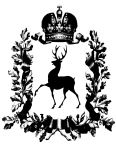 